Going “PRO-ficient”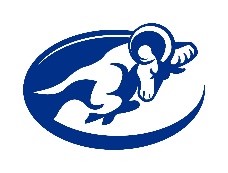 Agenda:  LaDue Horton Watkins High School World LanguageApril 23, 2019 | with Linda L. Egnatz, Executive Director, Global Seal of BiliteracyMorning Session:  Aligning Goals for Proficiency Outcomes  https://tinyurl.com/yyqlrfvo  Student Outcomes:  Why align curriculum to reach Seal of Biliteracy benchmarks?Successful World Language Program designSeal of Biliteracy study statisticsBenefits to studentsPotential for WL growth Proficiency Basics:  Hallmarks of each level and how they align to curriculum levels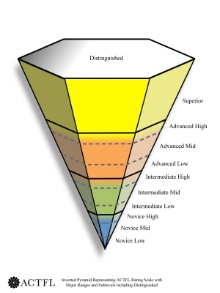 ACTFL Proficiency descriptors Break out ACTFL cone by LaDue program levelsHow to measure language proficiencyExamples of  Visual Paths & Program benchmarks Vertical alignment for proficiencyApplication:  How might LaDue benchmark curriculum goals to meet Seal of Biliteracy outcomes?LaDue Articulation for Vertical Alignment AND IntegrationDesign Determine KEY descriptors to be measured at each levelTeacher proficiency training resourcesSharing the proficiency descriptors with studentsConsider:  How will Key descriptors be for each level?Proficiency-based Common Assessments - how often?Grade / Outcome measures Reflect Benchmark GoalsONGOING Dep’t Articulation – Google Worksheet https://tinyurl.com/yyqlrfvo Afternoon Session:  Maximizing Instructional Strategies to Grow Student Language ProficiencyDesigning instruction and common assessments to meet Language level benchmarksVisual path to proficiency – descriptors by level (review) Creating Common AssessmentsActivities that grow student:Overview of Generation ZWhat does the data say works?Engagement Activities – Technology for Proficiency-purposesReal rewardsReal tasksInstruction Design for Meaningful Engagement – Adding FiltersContent GoalsLanguage GoalsGeneral release of control  (i.e., PACE model/TPRS/Thematic w/authres)I doWe do –supported practiceYou practice independentlyYou doYou reframe/recreate/remixCore Practices for World Language Learning (highlight 3 of 6 Core Practices)Facilitate target language comprehensibilityGuide learners through interpreting authentic resourcesTeach grammar as concept and use in contextApplication:  What new instructional strategies could maximize student proficiency at the levels I teach?  When evaluated through a proficiency lens what is most effective?